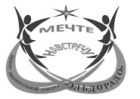 ТРЕБОВАНИЯк составлению календарно-тематического планирования по дополнительным образовательным программамДопускаются пометки, необходимые педагогу, в графе «Примечания»Приложение 1Календарно – тематический планк дополнительной общеобразовательной  программе «________________________________»на 20___ – 20____ учебный год__________________________педагог дополнительного образованияМКУ ДО «ЦВР «Эльдорадо»с. Туринская Слобода, 20_____ г.___ часов в неделю по ___ часов в  _________ (указать дни недели)«ПРИНЯТО»на заседании Педагогического советамуниципального казённого учреждения дополнительного образования «Центр внешкольной работы «Эльдорадо»Протокол «____» от «___» _______ 2018 года«УТВЕРЖДЕНО»:Директор муниципального казённого учреждения дополнительного образования «Центр внешкольной работы «Эльдорадо»________________ В.И. НаумоваПриказ №____ от «____» _________ 2018 годаВВЕДЕНИЕ        Календарно–тематическое планирование (далее КТП) педагога дополнительного образования является нормативным документом, способствующим организации учебного процесса в МКУДО «ЦВР «Эльдорадо», обеспечивающим методически правильное планирование выполнения дополнительной образовательной программы в строгой последовательности.        Хорошо продуманный и своевременно составленный план помогает заблаговременно подготовить к занятиям необходимые наглядные пособия, дидактический материал, правильно спланировать проведение теоритических и практических занятий и является проектом учебной деятельности педагога.        КТП разрабатывается педагогом  на каждую учебную группу по дополнительной образовательной программе в соответствии с данными требованиями, учебным планом и расписанием;
         КТП, разработанное педагогом на каждый учебный год, рассматривается на заседании Методического совета и утверждается директором учреждения, не позднее 20 сентября текущего года.          Наличие календарно-тематического плана дает возможность осуществлять систематический контроль за ходом выполнения программы и равномерным распределением учебной нагрузки обучающихся.         Задачами составления КТП являются:- определение места каждой темы в разделе и место каждого занятия в теме;
- определение взаимосвязи между отдельными занятиями, темами раздела;
- создание рациональной системы по формированию у обучающихся  ключевых компетенций, умений и навыков по программе;
-повышение качества дополнительного образования.         Степень разработанности КТП является критерием профессионализма педагога дополнительного образования.СТРУКТУРА КАЛЕНДАРНО–ТЕМАТИЧЕСКОГО ПЛАНА 
Календарно–тематическое планирование по дополнительной образовательной программе  (приложение 1) составляется педагогом и должно содержать разделы:
- Титульный лист.- Календарно – тематический план (таблица). При оформлении календарно–тематического плана необходимо учитывать следующее:
Титульный лист должен содержать следующие сведения: - верхний колонтитул - название учреждения (Муниципальное казённое учреждение дополнительного образования «Центр внешкольной работы «Эльдорадо»);- верхние штампы – левый «Рассмотрено на заседании Методического совета. Протокол № ___ от «_____» _________ 20___ г.»; правый «Утверждено. Директор МКУДО «ЦВР «Эльдорадо» __________ В.И. Наумова « ___» ________ 20____ г.»- название документа (Календарно-тематический план);- название дополнительной образовательной программы- учебный год (на 20___ - 20____ учебный год)-фамилия, имя, отчество педагога;- специальность (педагог дополнительного образования).- территория, год разработки КТП (с. Туринская Слобода, 20___г.)            Таблица «Календарно – тематическое планирование» должна содержать следующие сведения: № занятия, Раздел. Тема занятия, Количество часов (из них теории и практики), Календарные сроки (из них теории и практики).ТРЕБОВАНИЯ К ОФОРМЛЕНИЮ КАЛЕНДАРНО-ТЕМАТИЧЕСКОГО ПЛАНА        В календарно-тематическом плане отражается последовательность изучения разделов и тем программы, распределение объема времени по разделам и темам программы.         Календарно–тематическое планирование оформляется в печатной форме в книжном формате, поля по 1 см. с каждой стороны,  шрифт – 12 Times New Roman, межстрочный интервал – 1,15, название разделов и итоговое количество часов – полужирным шрифтом.         Вверху таблицы указывается год обучения и расписание занятий
         Таблица состоит:- графа 1 «№ занятия». Записывается номер занятия. 
- графа 2 «Дата занятия».   Указывается конкретная дата проведения занятия в соответствии с учебным календарным графиком, утверждённым директором учреждения. Записи в данных столбцах можно делать  простым карандашом, для удобства корректировки дат.- графа 3 «Раздел. Тема».  Последовательно отражается весь материал программы, распределённый по разделам и темам. - графа 4 «Количество часов». Указывается общее количество часов, отведённых на данную тему. Затем указывается сколько из них отведено на теорию, сколько – на практику ( в графах 5 «теории», 6 – «практики»). Объём времени, отведённый на данные занятия, должен соответствовать объёму времени в дополнительной образовательной  программе.- графа 7 содержит краткое содержание теоритических и практических занятий.- графа 8 - «УМК (учебно- методический комплект), техническое обеспечение». Данный раздел может заполняться педагогом по мере подготовки к занятию.          Итоговое количество часов указывается после каждого раздела («всего часов», «теория» + «практика»). В конце таблицы указывается итоговое количество часов по программе («всего», «теория» + «практика»).Рассмотренона заседании Методического советаПротокол № ___ от «___»________ 201__ г.УтверждаюДиректор МКУДО«ЦВР «Эльдорадо»___________ В.И. Наумова«_____» ________ 201___ г.№ п/пДата проведения занятияТема. Раздел.Количество часовКоличество часовКоличество часовСодержание занятийСодержание занятийНПК, техническое обеспечениеПримечание№ п/пДата проведения занятияТема. Раздел.ВсегоТеорииПрактикиТеорияПрактикаНПК, техническое обеспечениеПримечание1.Название раздела1.1.Название темы1.2.2. Название раздела2.1.Название темы2.2.ИТОГО